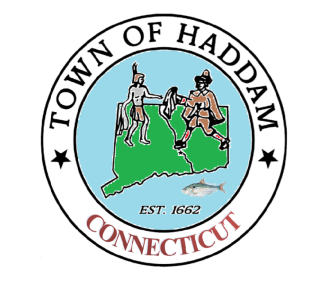 Town of Haddam Zoning Board of Appeals Meeting NoticeTown Hall – 21 Field Park DriveNovember 30, 20237:00p.m.This meeting is canceled Next meeting 12.28.23Call to orderAttendance Public Hearing:  4.   Public Meeting:  5.   Approval/corrections of minutes 6.   Open discussions 7.   Adjourn